Presseinformation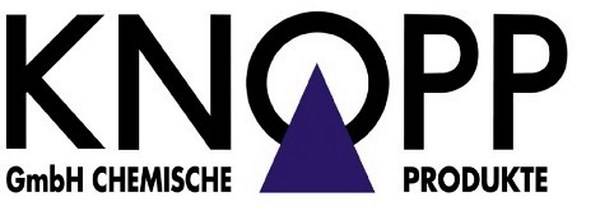 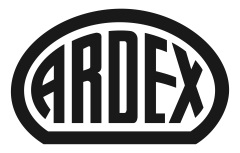 Neue Geschäftsführung Knopp-Unternehmensgruppe: Geordnete Nachfolge gemeinsam umgesetztDettelbach/Witten, 10. Juli 2020: Der Wittener Bauchemiespezialist Ardex übernimmt die verbleibenden Geschäftsanteile der Familie Knopp im Rahmen einer geordneten Nachfolgelösung. Die Knopp-Unternehmensgruppe ist einer der führenden Anbieter von Estrich- und Betonzusatzmitteln.Im September 2017 hatte sich Ardex bereits mehrheitlich an der Knopp-Gruppe aus dem fränkischen Dettelbach beteiligt, um die Systemkompetenz der Ardex-Gruppe im Bodenbereich weiter auszubauen. „Mit den bisher erzielten gemeinsamen Erfolgen war dies für beide Seiten auch rückblickend ein strategisch sinnvoller Schritt, in dem wir uns heute bestätigt sehen“, erklärt Mark Eslamlooy, CEO der Ardex-Gruppe. Nach fast drei erfolgreichen gemeinsamen Jahren haben sich die Geschäftsführenden Gesellschafter Ellen und Harald Knopp in enger Abstimmung mit Ardex dazu entschlossen, ihre Anteile vollständig an Ardex zu verkaufen und ihre Nachfolge in der Geschäftsführung in diesem Zusammenhang planmäßig zu übergeben. „Für uns war es von Anfang an das Ziel, unser Familienunternehmen nach einer Übergangszeit in gute Hände zu geben. Auch wenn es uns als Familienunternehmer und Namensgeber der Knopp Gruppe natürlich emotional sehr schwerfällt, uns aus dem Geschäft zurückzuziehen, haben wir diesen Schritt und den Zeitpunkt mit Bedacht gewählt. Durch die partnerschaftliche und vertrauensvolle Zusammenarbeit mit Ardex sind wir sehr zuversichtlich, dass diese Lösung für die Knopp-Gruppe am Standort Dettelbach und ihren Mitarbeiterinnen und Mitarbeitern eine sehr gute Perspektive bietet. Dies war uns immer sehr wichtig, und selbstverständlich werden wir dem Unternehmen auch weiterhin verbunden bleiben“, erläutern Ellen und Harald Knopp diesen Schritt. Neues Management Team Als neuer Geschäftsführer der Knopp-Gruppe wurde mit Wirkung zum 1. Juli 2020 Dr. Jan Kalkühler ernannt. Der promovierte Bauingenieur wechselt damit vom Ardex-Hauptsitz in Witten nach Dettelbach. Er verfügt über mehr als 20 Jahre Berufserfahrung in der Bau- und Bauchemiebranche. Nach nationalen und internationalen Stationen, unter anderem bei Hochtief, war Kalkühler in den vergangenen fünf Jahren für die Ardex-Gruppe tätig, zuletzt als Leiter des Key Account Managements.Zusätzlich wurden die langjährigen Knopp-Führungskräfte Thomas Weißenberg, Dr. Hannes Raue und Wolfgang Schnabel zu Prokuristen bestellt. „Wir freuen uns sehr, dass wir das Knopp Management Team aus den eigenen Reihen innerhalb der Ardex- und Knopp-Gruppe zusammenstellen konnten. Dies ist aus unserer Sicht ein positives Signal an die Belegschaft und eine sehr gute Ausgangslage für die erfolgreiche Unternehmensfortführung“, erläutern Mark Eslamlooy und Harald Knopp gemeinsam. Unternehmen weiterhin eigenständig Auch nach der vollständigen Übernahme aller Anteile bleibt die Knopp-Gruppe als eigenständiges Unternehmen innerhalb der Ardex-Gruppe erhalten. Die Position als Spezialist für Beton- und Estrichzusatzmittel soll zudem weiter ausgebaut werden. Ein Schwerpunkt der gemeinsamen Aktivitäten von Knopp und Ardex wird die Systemkompetenz sein. „Wir sehen noch erhebliche marktseitige Synergiepotentiale zwischen beiden Unternehmen, die wir mit dem neuen Management Team in den kommenden Jahren realisieren wollen. So können wir unseren Kunden weltweit die besten Lösungen anbieten“, erklärt der neue Knopp-Geschäftsführer Dr. Jan Kalkühler. Über ArdexDie Ardex GmbH ist einer der Weltmarktführer bei hochwertigen bauchemischen Spezialbaustoffen. Als Gesellschaft in Familienbesitz verfolgt das Unternehmen seit über 70 Jahren einen nachhaltigen Wachstumskurs. Die Ardex-Gruppe beschäftigt heute über 3.300 Mitarbeiter und ist in mehr als 100 Ländern auf allen Kontinenten präsent, im Kernmarkt Europa nahezu flächendeckend. Mit mehr als zehn großen Marken erwirtschaftet Ardex weltweit einen Gesamtumsatz von mehr als 820 Millionen Euro.Über Knopp Seit mehr als 35 Jahren zeigt die Knopp-Unternehmensgruppe, vom Stammsitz in Dettelbach aus, ihre Innovationskraft. Mit den Gesellschaften MTC Chemie GmbH, Knopp Chemie GmbH und Knopp Vertriebs GmbH ist sie eine führende Unternehmensgruppe im Bereich der Herstellung von Betonzusatzmitteln, Estrichzusatzmitteln und Spezialbindemitteln. Knopp ist heute weltweit auf Expansionskurs und in über 30 Ländern vertreten.Presseanfragen bitte an:Ardex GmbHJanin Settino, Friedrich-Ebert-Straße 45, 58453 WittenTel. 02302 664-598, janin.settino@ardex.de